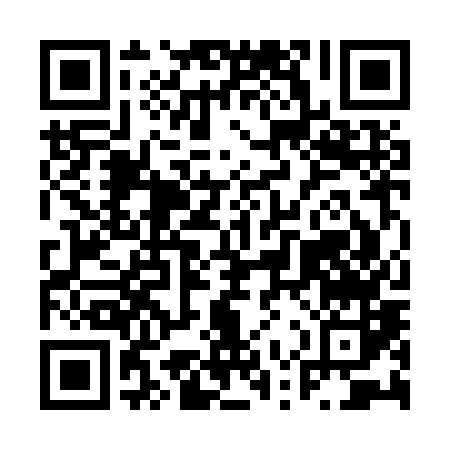 Prayer times for Camp Road Estates, South Carolina, USAMon 1 Jul 2024 - Wed 31 Jul 2024High Latitude Method: Angle Based RulePrayer Calculation Method: Islamic Society of North AmericaAsar Calculation Method: ShafiPrayer times provided by https://www.salahtimes.comDateDayFajrSunriseDhuhrAsrMaghribIsha1Mon4:546:161:245:068:329:542Tue4:556:161:245:068:329:533Wed4:556:171:245:078:329:534Thu4:566:171:245:078:329:535Fri4:566:181:255:078:319:536Sat4:576:181:255:078:319:527Sun4:586:191:255:078:319:528Mon4:586:191:255:078:319:529Tue4:596:201:255:088:319:5110Wed5:006:201:255:088:309:5111Thu5:006:211:265:088:309:5012Fri5:016:211:265:088:309:5013Sat5:026:221:265:088:299:4914Sun5:036:231:265:088:299:4915Mon5:036:231:265:088:299:4816Tue5:046:241:265:088:289:4717Wed5:056:241:265:088:289:4718Thu5:066:251:265:098:279:4619Fri5:076:261:265:098:279:4520Sat5:086:261:265:098:269:4521Sun5:086:271:265:098:269:4422Mon5:096:281:265:098:259:4323Tue5:106:281:265:098:249:4224Wed5:116:291:265:098:249:4125Thu5:126:301:265:098:239:4126Fri5:136:301:265:098:229:4027Sat5:146:311:265:088:229:3928Sun5:156:321:265:088:219:3829Mon5:156:321:265:088:209:3730Tue5:166:331:265:088:199:3631Wed5:176:341:265:088:199:35